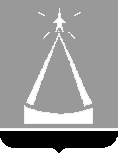 ГЛАВА  ГОРОДСКОГО  ОКРУГА  ЛЫТКАРИНО  МОСКОВСКОЙ  ОБЛАСТИПОСТАНОВЛЕНИЕ27.12.2022  №  803-пг.о. ЛыткариноО признании утратившими силу некоторых актов главы городского округа ЛыткариноВ соответствии с Федеральным законом от 06.10.2003  № 131-ФЗ «Об общих принципах организации местного самоуправления в Российской Федерации», Градостроительным кодексом Российской Федерации, Гражданским кодексом Российской Федерации, в связи с принятием Федерального закона 03.08.2018 №340-ФЗ «О внесении изменений в Градостроительный кодекс Российской Федерации и отдельные законодательные акты Российской Федерации», в целях приведения муниципальных актов в соответствие с действующим законодательством постановляю:1. Признать утратившими силу:1.1. постановление главы городского округа Лыткарино от 28.04.2018 №310-п «О мерах по выявлению самовольно построенных объектов капитального строительства и сносу таких объектов на территории городского округа Лыткарино»;1.2. постановление главы городского округа Лыткарино от 18.05.2018 №352-п «О внесении изменений в Постановление Главы городского округа Лыткарино от 28.04.2018 №310-п «О мерах по выявлению самовольно построенных объектов капитального строительства и сносу таких объектов на территории городского округа Лыткарино».2. Отделу архитектуры, градостроительства и инвестиционной политики Администрации городского округа Лыткарино (Селезневу Д.А.) обеспечить опубликование настоящего постановления в установленном порядке и размещение на официальном сайте городского округа Лыткарино в сети «Интернет».3. Контроль за исполнением настоящего постановления возложить на заместителя главы Администрации городского округа Лыткарино                    В.С. Трещинкина.К.А. Кравцов 